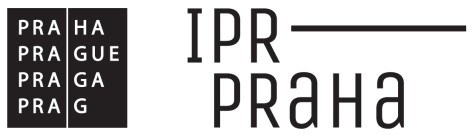 VÝKAZ PRÁCEPřehled prací vykonaných v rámci podpory a drobných změn systému pro práci s daty v období od	doV Praze dne ……………………Vystavil za Dodavatele:	Převzal za Objednatele:Jméno a příjmení	Jméno a příjmení…………………………........	…………………………........Stránka | 1Objednatel:Dodavatel:………………………………………………………………………………………………………………………………………………………………………………………………………………………………………………………………………………Název projektu:Pořízení dat mobilního mapováníEtapa:Dle smlouvy / objednávky:Popis činnostiRozsah v MDCelkem